Отек Квинке(недостаточность С1-In)Локализация отеков- отек ПЖК (подкожной жировой клетчатки) лица, верхних, нижних конечностей- отек ВДП (верхних дыхательных путей) - отек гортани обструкция; 40% летальность- отек ЖКТ (желудочно-кишечного тракта)  абдоминалгии (= боли в животе) + диспепсия- отек урогенитального тракта дизуретические расстройства Патогенез отека КвинкеОтек Квинке развивается из-за недостаточности С1-инактиватора (= С1-In) Гиперактивация  ф. ХII                     Недостаток С1-In                   Гиперактивация С1                                   ф. XIIа                                                                                 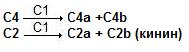      Прекалликреин                Калликреин (активный фермент)                                                                                                                                                                                     Кининоген                   Кинины (брадикинин)                                        Действие на B2R эндотелия (рецептор 2 типа для брадикинина /bradykinin/)                                                                                                                          Расширение и повышение проницаемости сосудов                        отекОсновные направления лечения -  Купирование острого приступа  введение С1-In  (Беринерт)  антагонист B2R  (Фиразир)  введение свежезамороженной плазмы (как источника С1-In)  -  Профилактическая терапия  аттенуированные (ослабленные) андрогены (Деназол)  ингибиторы ферментов ККС (= калликреин-кининовой системы) - транексамовая  кислота  или Ɛ - аминокапроновая кислота (= Ɛ–АКК)             [ Антигистаминные препараты в лечении не используются (!), т. к. отек Квинке - не аллергическая реакция.]Примечание. Лечение  ангиоотеков (аллергических и не аллергических) зависит от патогенеза развития                      патологии.                      В РФ разные ангиоотеки рассматриваются как варианты гиперчувствительности (примитивно - аллергии);                      за рубежом под аллергиями подразумевают только IgE-зависимую патологию   (правильно).